Instituto de Educação Infantil e Juvenil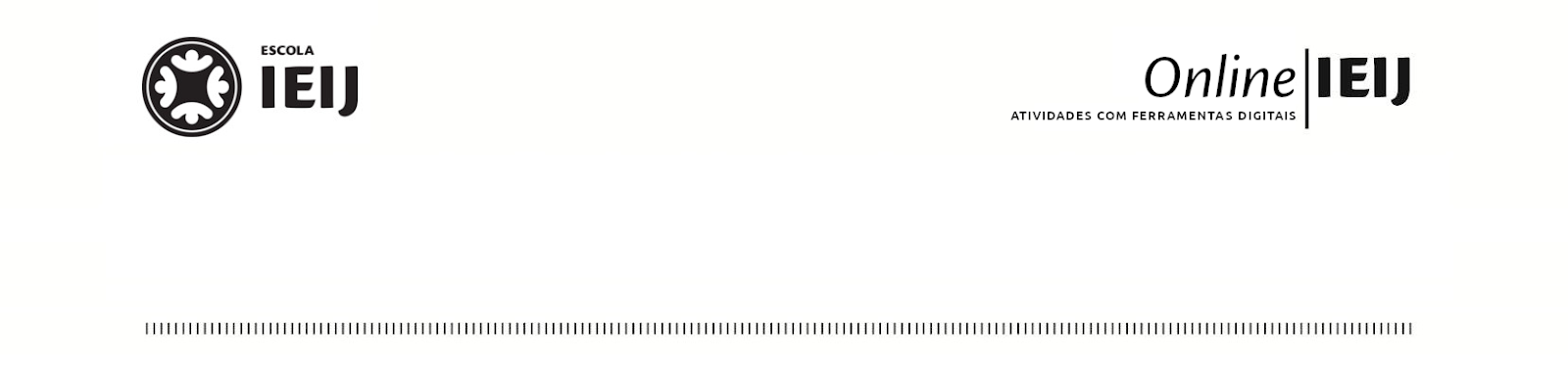 Primavera, 2020. Londrina, 03 de novembro.Nome: _____________________________________  Turma: 7º anoÁrea do conhecimento: Língua Portuguesa | Professor: Fernando LisbôaENTREVISTAA atividade de hoje será feita por um formulário, postado no link abaixo:https://forms.gle/MpCaxUwttgrzW1Mt5Assistam à entrevista indicada e respondam às questões, lembrando-se de fazer respostas completas sempre.Interpretação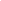 